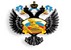 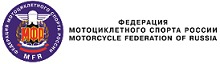 ПРОТОКОЛ ЛИЧНЫХ РЕЗУЛЬТАТОВ. КЛАСС ХОББИПРОТОКОЛ ЛИЧНЫХ РЕЗУЛЬТАТОВ. КЛАСС ХОББИПРОТОКОЛ ЛИЧНЫХ РЕЗУЛЬТАТОВ. КЛАСС ХОББИПРОТОКОЛ ЛИЧНЫХ РЕЗУЛЬТАТОВ. КЛАСС ХОББИПРОТОКОЛ ЛИЧНЫХ РЕЗУЛЬТАТОВ. КЛАСС ХОББИПРОТОКОЛ ЛИЧНЫХ РЕЗУЛЬТАТОВ. КЛАСС ХОББИПРОТОКОЛ ЛИЧНЫХ РЕЗУЛЬТАТОВ. КЛАСС ХОББИПРОТОКОЛ ЛИЧНЫХ РЕЗУЛЬТАТОВ. КЛАСС ХОББИПРОТОКОЛ ЛИЧНЫХ РЕЗУЛЬТАТОВ. КЛАСС ХОББИПРОТОКОЛ ЛИЧНЫХ РЕЗУЛЬТАТОВ. КЛАСС ХОББИПРОТОКОЛ ЛИЧНЫХ РЕЗУЛЬТАТОВ. КЛАСС ХОББИПРОТОКОЛ ЛИЧНЫХ РЕЗУЛЬТАТОВ. КЛАСС ХОББИПРОТОКОЛ ЛИЧНЫХ РЕЗУЛЬТАТОВ. КЛАСС ХОББИПРОТОКОЛ ЛИЧНЫХ РЕЗУЛЬТАТОВ. КЛАСС ХОББИПРОТОКОЛ ЛИЧНЫХ РЕЗУЛЬТАТОВ. КЛАСС ХОББИПРОТОКОЛ ЛИЧНЫХ РЕЗУЛЬТАТОВ. КЛАСС ХОББИПРОТОКОЛ ЛИЧНЫХ РЕЗУЛЬТАТОВ. КЛАСС ХОББИПРОТОКОЛ ЛИЧНЫХ РЕЗУЛЬТАТОВ. КЛАСС ХОББИПРОТОКОЛ ЛИЧНЫХ РЕЗУЛЬТАТОВ. КЛАСС ХОББИ№№Ст.№Ф.И спортсменаФ.И спортсменаФ.И спортсменаФ.И спортсменаКоманда, городМарка мотоциклаМарка мотоцикла1 заезд1 заезд2 заезд2 заезд2 заездВсего очковЗанятое местоОчки в командный зачетОчки в командный зачет№№Ст.№Ф.И спортсменаФ.И спортсменаФ.И спортсменаФ.И спортсменаКоманда, городМарка мотоциклаМарка мотоцикламестоочкиместоочкиочкиВсего очковЗанятое местоОчки в командный зачетОчки в командный зачет1188    Ляшенко Сергей Николаевич    Ляшенко Сергей Николаевич    Ляшенко Сергей Николаевич    Ляшенко Сергей НиколаевичУсть-Лабинск1255161641122555    Семенцов Александр Валерьевич    Семенцов Александр Валерьевич    Семенцов Александр Валерьевич    Семенцов Александр ВалерьевичКраснодар8131252538233307    Жемчужнов Сергей Сергеевич    Жемчужнов Сергей Сергеевич    Жемчужнов Сергей Сергеевич    Жемчужнов Сергей СергеевичВолгоград320615153534433    Блоха Денис Александрович    Блоха Денис Александрович    Блоха Денис Александрович    Блоха Денис АлександровичКраснодар7144181832455999    Джамбулатов Замир Султанбековичь    Джамбулатов Замир Султанбековичь    Джамбулатов Замир Султанбековичь    Джамбулатов Замир СултанбековичьМинеральные Воды22211101032566215    Бернацкий Павел Валерьевич    Бернацкий Павел Валерьевич    Бернацкий Павел Валерьевич    Бернацкий Павел ВалерьевичЧехов1011320203167722    Гелоев Иван Владимирович    Гелоев Иван Владимирович    Гелоев Иван Владимирович    Гелоев Иван ВладимировичВолгоград3102222222788110    Минкаилов Муса Товлаханович    Минкаилов Муса Товлаханович    Минкаилов Муса Товлаханович    Минкаилов Муса ТовлахановичСтерч-Керч418183321899116    Шимоненко Даниил Андреевич    Шимоненко Даниил Андреевич    Шимоненко Даниил Андреевич    Шимоненко Даниил АндреевичИноземцево17471414189101057    Магомедов Шамиль Нурутдинович    Магомедов Шамиль Нурутдинович    Магомедов Шамиль Нурутдинович    Магомедов Шамиль НурутдиновичИзбербаш516390016101111175    Колмовский Олег Николаевич    Колмовский Олег Николаевич    Колмовский Олег Николаевич    Колмовский Олег НиколаевичМосква138147715111212123    Ронь Виктор Викторович    Ронь Виктор Викторович    Ронь Виктор Викторович    Ронь Виктор ВикторовичТроицк615380015121313666    Гончарюк Сергей Викторович    Гончарюк Сергей Викторович    Гончарюк Сергей Викторович    Гончарюк Сергей ВикторовичМихайловская2708131313131414151    Безуглый Алексей Александрович    Безуглый Алексей Александрович    Безуглый Алексей Александрович    Безуглый Алексей АлександровичМосква3809121212141515235    Конуркин Сергей Викторович    Конуркин Сергей Викторович    Конуркин Сергей Викторович    Конуркин Сергей ВикторовичМосква9123200121516167    Лобанов Сергей Валентинович    Лобанов Сергей Валентинович    Лобанов Сергей Валентинович    Лобанов Сергей ВалентиновичВолгоград53010111111161717802    Давидовский Дмитрий Леонидович    Давидовский Дмитрий Леонидович    Давидовский Дмитрий Леонидович    Давидовский Дмитрий ЛеонидовичМосква1110220010171818300    Еферин Владимир Сергеевич    Еферин Владимир Сергеевич    Еферин Владимир Сергеевич    Еферин Владимир СергеевичГорячий Ключ2101299918191979    Королев Константин Владимирович    Королев Константин Владимирович    Королев Константин Владимирович    Королев Константин ВладимировичКраснодар1292600919202024    Жоров Николай Сергеевич    Жоров Николай Сергеевич    Жоров Николай Сергеевич    Жоров Николай СергеевичВолжский3501388820212121    Юдин Евгений Андреевич    Юдин Евгений Андреевич    Юдин Евгений Андреевич    Юдин Евгений АндреевичВолжский14736007212222898    Молоков Виталий Анатольевич    Молоков Виталий Анатольевич    Молоков Виталий Анатольевич    Молоков Виталий АнатольевичДомодедово260156662223238    Бажан Александр Сергеевич    Бажан Александр Сергеевич    Бажан Александр Сергеевич    Бажан Александр СергеевичСукко15630006232424118    Госаев Иса    Госаев Иса    Госаев Иса    Госаев ИсаОйсхар34016555242525475    Топчий Владимир Владимирович    Топчий Владимир Владимирович    Топчий Владимир Владимирович    Топчий Владимир ВладимировичКраснодар16521005252626889    Козловских Владимир Сергеевич    Козловских Владимир Сергеевич    Козловских Владимир Сергеевич    Козловских Владимир Сергеевич Краснодар30017444262727333    Пикалев Евгений Олегович    Пикалев Евгений Олегович    Пикалев Евгений Олегович    Пикалев Евгений ОлеговичСочи18347003272828228    Павлов Александр Александрович    Павлов Александр Александрович    Павлов Александр Александрович    Павлов Александр АлександровичНогинск28019222282929322    Новопашин Николай Алексеевич    Новопашин Николай Алексеевич    Новопашин Николай Алексеевич    Новопашин Николай АлексеевичГорячий Ключ1924000229303028    Андреев Евгений Юрьевич    Андреев Евгений Юрьевич    Андреев Евгений Юрьевич    Андреев Евгений ЮрьевичАнапа36020111303131222    Стеганцев Алексей Юрьевич    Стеганцев Алексей Юрьевич    Стеганцев Алексей Юрьевич    Стеганцев Алексей ЮрьевичАрмавир2013500131323295    Панков Максим Анатольевич    Панков Максим Анатольевич    Панков Максим Анатольевич    Панков Максим АнатольевичСочиN/A023000323333128    Быков Сергей Валентинович    Быков Сергей Валентинович    Быков Сергей Валентинович    Быков Сергей ВалентиновичЕкатеринбург2202400033343426    Комаров Андрей Анатольевич    Комаров Андрей Анатольевич    Комаров Андрей Анатольевич    Комаров Андрей АнатольевичНовопавловск40025000343535102    Реуцкий Владимир Сергеевич    Реуцкий Владимир Сергеевич    Реуцкий Владимир Сергеевич    Реуцкий Владимир СергеевичБрюховецкая44027000353636577    Меньшиков Евгений Юрьевич    Меньшиков Евгений Юрьевич    Меньшиков Евгений Юрьевич    Меньшиков Евгений ЮрьевичВельск62028000363737127    Керро Михаил Юрьевич    Керро Михаил Юрьевич    Керро Михаил Юрьевич    Керро Михаил ЮрьевичСанктПетербург24029000373838450    Иванов Дмитрий    Иванов Дмитрий    Иванов Дмитрий    Иванов ДмитрийМосква52031000383939124    Ерицян Давид Варданович    Ерицян Давид Варданович    Ерицян Давид Варданович    Ерицян Давид Вардановичкраснодар55033000394040170    Бытдаев Андрей    Бытдаев Андрей    Бытдаев Андрей    Бытдаев АндрейГеленджик3703400040414147    Александров Александр Александрович    Александров Александр Александрович    Александров Александр Александрович    Александров Александр АлександровичСочиN/A037000414242757    Котлия Денис Харишевич    Котлия Денис Харишевич    Котлия Денис Харишевич    Котлия Денис ХаришевичМосква49041000424343119    Правилов Борис Викторович    Правилов Борис Викторович    Правилов Борис Викторович    Правилов Борис ВикторовичМосква25042000434444101    Ворона Роман    Ворона Роман    Ворона Роман    Ворона РоманЧехов51043000444545369    Карбулян Виктор    Карбулян Виктор    Карбулян Виктор    Карбулян ВикторТхамаха3204400045464644    Рудников Яков    Рудников Яков    Рудников Яков    Рудников ЯковПятигорск46045000464747120    Масхадов Сайд-Эми Вахитович    Масхадов Сайд-Эми Вахитович    Масхадов Сайд-Эми Вахитович    Масхадов Сайд-Эми ВахитовичАллерой67046000474848661    Стрюк Станислав Эдуардович    Стрюк Станислав Эдуардович    Стрюк Станислав Эдуардович    Стрюк Станислав ЭдуардовичСочи580480004849493    Воронин Сергей Сергеевич    Воронин Сергей Сергеевич    Воронин Сергей Сергеевич    Воронин Сергей СергеевичСаратов50049000495050777    Рассказов Павел Викторович    Рассказов Павел Викторович    Рассказов Павел Викторович    Рассказов Павел ВикторовичСочи4705000050515177    Радионов Виталий Евгеньевич    Радионов Виталий Евгеньевич    Радионов Виталий Евгеньевич    Радионов Виталий ЕвгеньевичБрюховецкая4305100051525217    Смык Виталий    Смык Виталий    Смык Виталий    Смык ВиталийМосква64052000525353585    Свечин Станислав Игоревич    Свечин Станислав Игоревич    Свечин Станислав Игоревич    Свечин Станислав ИгоревичСанктПетербург2305300053545427    Москвитин Павел Георгиевич    Москвитин Павел Георгиевич    Москвитин Павел Георгиевич    Москвитин Павел Георгиевич Краснодар57054000545555575    Лыжин Сергей Станиславович    Лыжин Сергей Станиславович    Лыжин Сергей Станиславович    Лыжин Сергей СтаниславовичУльяновск59055000555656122    Зуев Александр    Зуев Александр    Зуев Александр    Зуев АлександрСанкт-Петербург4805600056575783    Зверкович Юрий Александрович    Зверкович Юрий Александрович    Зверкович Юрий Александрович    Зверкович Юрий Александровичст. Лысогорская29057000575858323    Кирьянов Алексей Владимирович    Кирьянов Алексей Владимирович    Кирьянов Алексей Владимирович    Кирьянов Алексей ВладимировичМосква41058000585959115    Фоменко Антон Алекссевич    Фоменко Антон Алекссевич    Фоменко Антон Алекссевич    Фоменко Антон АлекссевичЦибанобалка Краснодарский край63059000596060117    Омельченко Дмитрий    Омельченко Дмитрий    Омельченко Дмитрий    Омельченко Дмитрий Краснодар39060000606161106    Летяев Сергей Владимирович    Летяев Сергей Владимирович    Летяев Сергей Владимирович    Летяев Сергей ВладимировичВолгоград45061000616262226    Березин Юрий Александрович    Березин Юрий Александрович    Березин Юрий Александрович    Березин Юрий АлександровичСанктПетербург6006200062636335    Минаков Алексей    Минаков Алексей    Минаков Алексей    Минаков АлексейБелое66063000636464105    Аникиенко Артем Анатольевич    Аникиенко Артем Анатольевич    Аникиенко Артем Анатольевич    Аникиенко Артем Анатольевич Краснодар42064000646565109    Стогний Александр Владимирович    Стогний Александр Владимирович    Стогний Александр Владимирович    Стогний Александр Владимирович КраснодарN/A0DNF000 - 6666104Марийченко Евгений ВалентиновичМарийченко Евгений ВалентиновичМарийченко Евгений ВалентиновичМарийченко Евгений ВалентиновичТверь330N/A000656767103    Бочкарев Артур Геннадьевич    Бочкарев Артур Геннадьевич    Бочкарев Артур Геннадьевич    Бочкарев Артур ГеннадьевичМинеральные Воды540N/A000666868114    Витковский Маским Анатольевич    Витковский Маским Анатольевич    Витковский Маским Анатольевич    Витковский Маским АнатольевичМосква560N/A000676969150Набока ЕвгенийНабока ЕвгенийНабока ЕвгенийНабока ЕвгенийПятигорск610N/A0007070501Мишарин Сергей ВладимировичМишарин Сергей ВладимировичМишарин Сергей ВладимировичМишарин Сергей ВладимировичСанкт-ПетербургDNF0N/A000-717185Бутенко Кирилл ВалерьевичБутенко Кирилл ВалерьевичБутенко Кирилл ВалерьевичБутенко Кирилл ВалерьевичЖелезноводскDNF0N/A000-Главный судьяГлавный судьяГлавный судьяГлавный судьяГлавный секретарьГлавный секретарьГлавный секретарьГлавный секретарьГлавный секретарь